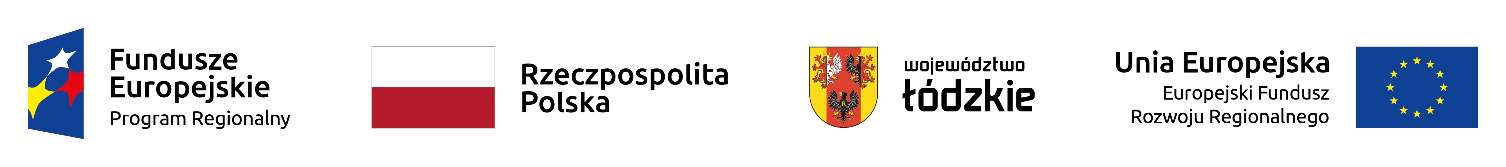 Załącznik nr 2 do Uchwały Nr 665 /22Zarządu Województwa Łódzkiegoz dnia 26 lipca 2022 r.Załącznik nr 2 do Uchwały Nr 665 /22Zarządu Województwa Łódzkiegoz dnia 26 lipca 2022 r.Załącznik nr 2 do Uchwały Nr 665 /22Zarządu Województwa Łódzkiegoz dnia 26 lipca 2022 r.Załącznik nr 2 do Uchwały Nr 665 /22Zarządu Województwa Łódzkiegoz dnia 26 lipca 2022 r.Załącznik nr 2 do Uchwały Nr 665 /22Zarządu Województwa Łódzkiegoz dnia 26 lipca 2022 r.Załącznik nr 2 do Uchwały Nr 665 /22Zarządu Województwa Łódzkiegoz dnia 26 lipca 2022 r.Załącznik nr 2 do Uchwały Nr 665 /22Zarządu Województwa Łódzkiegoz dnia 26 lipca 2022 r.Załącznik nr 2 do Uchwały Nr 665 /22Zarządu Województwa Łódzkiegoz dnia 26 lipca 2022 r.Lista rezerwowa projektów wybranych do dofinansowania w ramach Konkursu zamkniętego dla naboru nr RPLD.04.01.02-IZ.00-10-001/21wniosków o dofinansowanie projektów w ramach Osi Priorytetowej IV Gospodarka niskoemisyjna Działanie IV.1 Odnawialne źródła energii Poddziałanie IV.1.2 Odnawialne źródła energii Regionalnego Programu Operacyjnego Województwa Łódzkiego na lata 2014-2020Lista rezerwowa projektów wybranych do dofinansowania w ramach Konkursu zamkniętego dla naboru nr RPLD.04.01.02-IZ.00-10-001/21wniosków o dofinansowanie projektów w ramach Osi Priorytetowej IV Gospodarka niskoemisyjna Działanie IV.1 Odnawialne źródła energii Poddziałanie IV.1.2 Odnawialne źródła energii Regionalnego Programu Operacyjnego Województwa Łódzkiego na lata 2014-2020Lista rezerwowa projektów wybranych do dofinansowania w ramach Konkursu zamkniętego dla naboru nr RPLD.04.01.02-IZ.00-10-001/21wniosków o dofinansowanie projektów w ramach Osi Priorytetowej IV Gospodarka niskoemisyjna Działanie IV.1 Odnawialne źródła energii Poddziałanie IV.1.2 Odnawialne źródła energii Regionalnego Programu Operacyjnego Województwa Łódzkiego na lata 2014-2020Lista rezerwowa projektów wybranych do dofinansowania w ramach Konkursu zamkniętego dla naboru nr RPLD.04.01.02-IZ.00-10-001/21wniosków o dofinansowanie projektów w ramach Osi Priorytetowej IV Gospodarka niskoemisyjna Działanie IV.1 Odnawialne źródła energii Poddziałanie IV.1.2 Odnawialne źródła energii Regionalnego Programu Operacyjnego Województwa Łódzkiego na lata 2014-2020Lista rezerwowa projektów wybranych do dofinansowania w ramach Konkursu zamkniętego dla naboru nr RPLD.04.01.02-IZ.00-10-001/21wniosków o dofinansowanie projektów w ramach Osi Priorytetowej IV Gospodarka niskoemisyjna Działanie IV.1 Odnawialne źródła energii Poddziałanie IV.1.2 Odnawialne źródła energii Regionalnego Programu Operacyjnego Województwa Łódzkiego na lata 2014-2020Lista rezerwowa projektów wybranych do dofinansowania w ramach Konkursu zamkniętego dla naboru nr RPLD.04.01.02-IZ.00-10-001/21wniosków o dofinansowanie projektów w ramach Osi Priorytetowej IV Gospodarka niskoemisyjna Działanie IV.1 Odnawialne źródła energii Poddziałanie IV.1.2 Odnawialne źródła energii Regionalnego Programu Operacyjnego Województwa Łódzkiego na lata 2014-2020Lista rezerwowa projektów wybranych do dofinansowania w ramach Konkursu zamkniętego dla naboru nr RPLD.04.01.02-IZ.00-10-001/21wniosków o dofinansowanie projektów w ramach Osi Priorytetowej IV Gospodarka niskoemisyjna Działanie IV.1 Odnawialne źródła energii Poddziałanie IV.1.2 Odnawialne źródła energii Regionalnego Programu Operacyjnego Województwa Łódzkiego na lata 2014-2020Lista rezerwowa projektów wybranych do dofinansowania w ramach Konkursu zamkniętego dla naboru nr RPLD.04.01.02-IZ.00-10-001/21wniosków o dofinansowanie projektów w ramach Osi Priorytetowej IV Gospodarka niskoemisyjna Działanie IV.1 Odnawialne źródła energii Poddziałanie IV.1.2 Odnawialne źródła energii Regionalnego Programu Operacyjnego Województwa Łódzkiego na lata 2014-2020L.p.Numer wnioskuBeneficjentTytuł projektuWartość ogółemWnioskowane dofinansowanie 
z EFRR (PLN)Wnioskowane dofinansowanie z EFRR NARASTAJĄCO (PLN)Wynik oceny merytorycznej (%)1WND-PLD.04.01.02-10-0003/21Gmina NowosolnaOZE na terenie Gminy Nowosolna1 585 065,001 236 325,001 236 325,0084,42%2WND-PLD.04.01.02-10-0009/21Gmina BrzezinyOdnawialne źródła energii w Gminie Brzeziny – II edycja4 157 220,003 254 225,004 490 550,0084,42%3WND-PLD.04.01.02-10-0016/21Gmina OsjakówOdnawialne źródła energii w Gminie Osjaków – etap II5 882 139,804 606 838,509 097 388,5084,42%4WND-PLD.04.01.02-10-0080/21Gmina BrąszewicePoprawa jakości powietrza poprzez zwiększenie udziału OZE w wytwarzaniu energii na terenie Gminy Brąszewice4 646 853,493 122 850,0012 220 238,5084,42%5WND-PLD.04.01.02-10-0042/21Gmina NieborówOchrona środowiska naturalnego gminy Nieborów poprzez instalację odnawialnych źródeł energii2 425 459,201 886 592,0014 106 830,5083,12%6WND-PLD.04.01.02-10-0091/21Gmina JeżówOZE dla mieszkańców Gminy Jeżów7 940 678,096 229 182,5020 336 013,0083,12%7WND-PLD.04.01.02-10-0072/21Gmina BiałaMontaż urządzeń OZE na terenie Gminy Biała3 866 048,643 021 025,8023 357 038,8081,82%8WND-PLD.04.01.02-10-0093/21Gmina Kocierzew PołudniowyZielona energia w Gminie Kocierzew Południowy4 374 421,203 450 275,4626 807 314,2681,82%9WND-PLD.04.01.02-10-0084/21Gmina OpocznoOdnawialne Źródła Energii w Gminie Opoczno i w Gminie Poświętne8 091 137,086 308 991,9433 116 306,2081,33%10WND-PLD.04.01.02-10-0085/21Miasto BełchatówBudowa instalacji OZE na terenie Miasta Bełchatowa12 683 587,209 910 021,0843 026 327,2880,52%11WND-PLD.04.01.02-10-0013/21Gmina ŻelechlinekBudowa odnawialnych źródeł energii w Gminie Żelechlinek – etap III2 268 025,501 767 022,5044 793 349,7879,22%12WND-PLD.04.01.02-10-0047/21Gmina Miasta GłownoOdnawialne źródła energii na terenie Gminy Miasta Głowno3 143 953,502 456 032,5047 249 382,2879,22%13WND-PLD.04.01.02-10-0038/21Gmina GorzkowicePoprawa efektywności energetycznej na terenie Gminy Gorzkowice557 639,97385 049,7147 634 431,9978,67%14WND-PLD.04.01.02-10-0067/21Gmina PrzedbórzSłoneczna energia dla Gminy Przedbórz1 740 525,001 358 266,0048 992 697,9978,67%15WND-PLD.04.01.02-10-0028/21Gmina BełchatówOdnawialne Źródła Energii w Gminie Bełchatów – edycja II4 094 827,863 211 355,0852 204 053,0777,92%16WND-PLD.04.01.02-10-0079/21Gmina KoluszkiEnergia ze słońca w Gminie Koluszki8 262 628,586 481 080,0058 685 133,0777,92%17WND-PLD.04.01.02-10-0090/21Gmina ZelówOdnawialne źródła energii na terenie Gminy Zelów7 063 102,655 549 686,8164 234 819,8877,92%18WND-PLD.04.01.02-10-0026/21Gmina OstrówekOdnawialne Źródła Energii dla mieszkańców Gminy Ostrówek4 154 268,153 229 889,5067 464 709,3877,33%19WND-PLD.04.01.02-10-0051/21Gmina UniejówPoprawa efektywności energetycznej oraz jakości powietrza poprzez zastosowanie odnawialnych źródeł energii w Gminie Uniejów8 473 262,446 195 511,3073 660 220,6877,33%20WND-PLD.04.01.02-10-0082/21Gmina Nowe OstrowyWykorzystanie energii słonecznej w Gminie Nowe Ostrowy - etap II891 181,88687 760,5074 347 981,1877,33%21WND-PLD.04.01.02-10-0092/21Gmina RusiecOdnawialne źródła energii w Gminie Rusiec4 197 120,373 291 993,0977 639 974,2776,62%22WND-PLD.04.01.02-10-0023/21Gmina SławnoBudowa odnawialnych źródeł energii w Gminie Sławno3 586 659,342 803 703,2680 443 677,5376,00%23WND-PLD.04.01.02-10-0058/21Gmina Buczek"OZE w Gminie Buczek"2 264 374,801 778 251,0082 221 928,5376,00%24WND-PLD.04.01.02-10-0062/21Miasto BrzezinyZwiększenie produkcji energii ze źródeł odnawialnych na terenie Miasta Brzeziny – Etap II4 356 230,023 419 782,9085 641 711,4376,00%25WND-PLD.04.01.02-10-0078/21Gmina InowłódzWykonanie mikroinstalacji fotowoltaicznych na terenie Gminy Inowłódz3 855 803,792 933 676,5688 575 387,9976,00%26WND-PLD.04.01.02-10-0044/21Gmina Lipce ReymontowskieMontaż instalacji fotowoltaicznych w Gminie Lipce Reymontowskie4 936 348,803 862 068,5092 437 456,4974,67%27WND-PLD.04.01.02-10-0057/21Gmina ŁaskOdnawialne źródła energii w gm. Łask968 625,00669 375,0093 106 831,4974,67%28WND-PLD.04.01.02-10-0069/21Gmina DrużbiceOdnawialne źródła energii dla mieszkańców Gminy Drużbice3 408 155,102 677 814,5095 784 645,9974,67%29WND-PLD.04.01.02-10-0061/21Gmina DalikówOdnawialne źródła energii na terenie gminy Dalików14 132 180,0011 086 126,54106 870 772,5374,03%30WND-PLD.04.01.02-10-0070/21Miasto Piotrków TrybunalskiBudowa instalacji OZE na terenie Miasta Piotrkowa Trybunalskiego7 160 440,775 597 505,00112 468 277,5374,03%31WND-PLD.04.01.02-10-0001/21Gmina KrośniewiceOdnawialne źródła energii w Gminie Krośniewice1 158 214,94902 090,00113 370 367,5373,33%32WND-PLD.04.01.02-10-0029/21Gmina SzczercówMontaż instalacji OZE w budynkach Gminy Szczerców4 288 037,783 323 288,21116 693 655,7473,33%33WND-PLD.04.01.02-10-0020/21Gmina DaszynaInstalacje ogniw fotowoltaicznych na terenie Gminy Daszyna793 299,00600 855,56117 294 511,3072,00%34WND-PLD.04.01.02-10-0077/21Gmina BrójceBudowa mikroinstalacji OZE dla budynków mieszkalnych w Gminie Brójce777 189,75604 775,00117 899 286,3071,00%35WND-PLD.04.01.02-10-0032/21Miasto ŁowiczZakup i montaż instalacji fotowoltaicznych na terenie miasta Łowicza2 075 750,401 612 773,00119 512 059,3070,67%36WND-PLD.04.01.02-10-0087/21Gmina ParzęczewBudowa systemu energetycznego w gminie Parzęczew wykorzystującego odnawialne źródła energii818 925,90569 166,84120 081 226,1469,33%37WND-PLD.04.01.02-10-0037/21Gmina GrabicaOdnawialne Źródła Energii w budynkach stanowiących własność Gminy Grabica1 175 991,19812 251,84120 893 477,9865,33%38WND-PLD.04.01.02-10-0064/21Gmina BudziszewiceOdnawialne źródła energii w Gminie Budziszewice etap II1 931 640,751 507 445,25122 400 923,2365,33%RAZEMRAZEMRAZEMRAZEM158 187 012,93122 400 923,23